Krajský akční plán rozvoje vzdělávání v Královéhradeckém kraji II, reg. č. CZ.02.3.68/0.0/0.0/20_082/0022948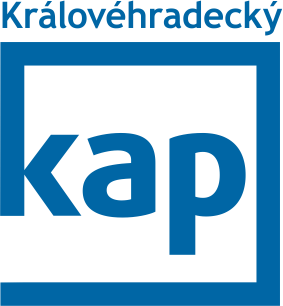 Matematická gramotnostMatematická gramotnostSilné stránkySlabé stránkyProměna obsahu a způsobu vzděláváníRozšíření formativního hodnoceníPodpora učitelů, ředitelů a dalších pracovníků ve vzděláváníŘada projektů či školení na podporu kompetencí PP, díky online seminářům jednoduše dostupnéDigitální kompetenceZlepšující se úroveň digitální gramotnosti jak u žáků, tak u učitelůDobrá materiální vybavenost novými technologiemiVyužívání ICT při rozvoji MGSnižování nerovností v přístupu ke vzděláváníSpolupráce ZŠ - SŠ, SŠ - VŠProměna obsahu a způsobu vzděláváníVýuka matematiky je odříznutá od praxe, pro žáky neuchopitelná, příliš abstraktivníVýuka je direktivní, v některých případech špatná práce s chybouSlabá metamatická i finanční gramotnost, pokles logického a analytického myšlení žákůNedostatečné zapojení finanční gramotnosti do výukyVýuka na SŠ zaměřena primárně na zvládnutí maturitní zkouškyPodpora učitelů, ředitelů a dalších pracovníků ve vzděláváníČasové možnosti učitelů, kvůli náročnosti učiva a administrativní zátěži nemají čas na individualizaci Slabé mezipředmětové propojeníDigitální kompetenceRůzné kompetence k využívání ICTSnižování nerovností v přístupu ke vzděláváníChybí diferenciace obsahu učiva dle schopností a potřeb žákaNadaní či talentovaní žáci nemají prostor naplno rozvíjet potenciál (ve škole se nudí); méně talentovaní žáci zaostávají, výuka je pro ně příliš náročnáSpolupráce ZŠ - SŠ, SŠ - VŠZŠ připravují na zvládnutí přijímacích zkoušek, nikoliv na zvládnutí středoškolské matematiky nebo na životPříležitostiHrozbyProměna obsahu a způsobu vzděláváníExistují alternativní přístupy k výuce matematiky, možnost předávání zkušenostíZadávání úloh, které reflektují odborné zaměření školyPodpora učitelů, ředitelů a dalších pracovníků ve vzděláváníŠkolení, workshopy, setkávání PP a předávání dobré praxe financované z projektůNabídka dalšího vzdělávání v oblasti didaktiky matematikyMetodická podpora pro učitele matematikyDigitální kompetenceNa trhu je dostatek kvalitního SW pro výuku matematiky a zvyšování MGSnižování nerovností v přístupu ke vzděláváníPůlené hodiny matematiky dle potřeb žákůSpolupráce ZŠ - SŠ, SŠ - VŠPropojení škol navzájem a škol se zaměstnavateli může ukázat využití matematiky v praxiProměna obsahu a způsobu vzděláváníNechuť k matematice, strach, předsudkyPočetně velké třídyBěhem distanční výuky chybí osobní kontakt, přednost má frontální výuka před “učením hrou”Nedostatečná úroveň MG u žáků, kteří nastupují na SŠPodpora učitelů, ředitelů a dalších pracovníků ve vzděláváníNedostatek kvalitních aprobovaných absolventů pedagogických fakultNeochota některých učitelů měnit návyky nebo slevit z požadavků na žákyPřetěžování pedagogů, hrozí frustrace, vyhořeníDigitální kompetenceSnižování nerovností v přístupu ke vzděláváníŽákům ze znevýhodněných rodin chybí základní finanční gramotnost i logické myšlení důležité pro život, mimo školu nemají pro toto vzorySpolupráce ZŠ - SŠ, SŠ - VŠ